Favor de llenar la información requerida a continuación y enviar este formato escaneado a distintivo@cemefi.org y cobros@cemefi.orgInformación sobre la Empresa:Procedimiento de pago de cuota de inscripciónEnviar formato de registro y comprobante de pago de cuota de inscripción (INDISPENSABLE) a  distintivo@cemefi.org con copia a cobros@cemefi.org Si necesita previamente el recibo deducible y/o documentación adicional por parte de Cemefi para poder procesar el pago, favor de enviar el formato de registro junto con sus solicitudes a distintivo@cemefi.org  y a cobros@cemefi.org Formas de pago de cuota de inscripción. Se adjunta archivo con información bancaria del CEMEFI.Razón social:	Centro Mexicano para la Filantropía, A.C.   RFC: CMF881208TV6Para transferencias electrónicas a BBVA Bancomer desde:IMPORTANTE: Si su donativo es igual o supera 1605 veces el salario mínimo vigente en el Distrito Federal  (actualmente $117,229.20 pesos), antes de depositar los recursos es importante que se ponga en contacto con el C.P. Raúl Escobedo al teléfono (55) 5276.85.30 ext. 103 o enviar un correo a administracion@cemefi.org,  a fin de dar cumplimiento a la legislación vigente para prevenir el lavado de dinero.Una vez realizado el pago es indispensable enviar el comprobante  de la operación a la Lic. Janet González al correo cobros@cemefi.org.No estaremos en posibilidad de elaborar comprobantes fiscales digitales si no se define previamente el método de pago. De acuerdo a la regla 2.7.1.32 de la Segunda Resolución de modificaciones a la Resolución Miscelánea Fiscal para 2016, publicadas el 6 de mayo y 3 de junio en el Diario Oficial de la Federación, los Comprobantes Fiscales Digitales, cuando se paguen, antes de su expedición o al momento de expedirlo, en el apartado “método de pago, deberán contener alguna de estas claves:Para mayor información relacionada a los trámites de pago, puede contactar al teléfono                                                                                                            (55) 5276.85.30 extensión 154, en un horario de lunes a jueves de 8:30 a 18:30 y viernes de 8:30 a 14:30 horas.Modelos de Estatuillas otorgadas a empresas participantes que aprueben el proceso de obtención del Distintivo ESR ® 2018: 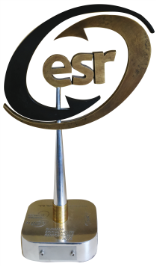 Estatuilla tradicional otorgada en 1, 5,10 y 15 años 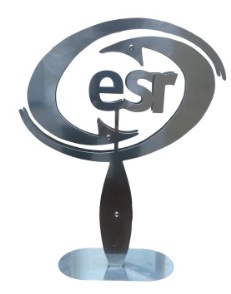 Estatuilla especial otorgada a socios del Cemefi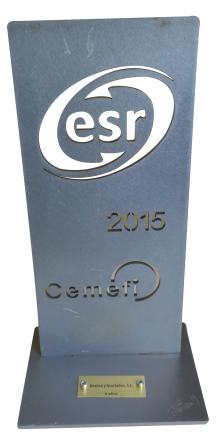 Porta placas conmemorativo otorgado a los 2 a 4; 6 a 9; 11 a 14 y 16 a 19 años 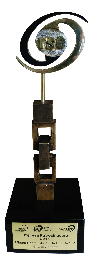 Estatuilla otorgada a ESR Impulsoras de Cadena de Valor y a Entidades u Organismos Promotores de la RSE 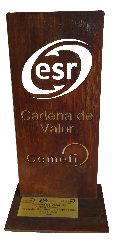 Estatuilla de MiPyMe que forme parte de Cadena de Valor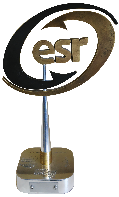 Réplica de la estatuilla (pieza con costo) conmemorativa otorgada para cualquier año de obtenciónRazón social de la empresa (Como aparece en la cédula fiscal):                                         Año de obtención por el que participa en este proceso:                                Tamaño de la empresa:    Mediana (   )       Pequeña (   )           Micro (   )         Participa como parte de una Cadena de Valor:   Si (  )        No (  )En su caso, nombre de la empresa  que la impulsa dentro de su Cadena de Valor:      Razón social de la empresa (Como aparece en la cédula fiscal):                                         Año de obtención por el que participa en este proceso:                                Tamaño de la empresa:    Mediana (   )       Pequeña (   )           Micro (   )         Participa como parte de una Cadena de Valor:   Si (  )        No (  )En su caso, nombre de la empresa  que la impulsa dentro de su Cadena de Valor:      Razón social de la empresa (Como aparece en la cédula fiscal):                                         Año de obtención por el que participa en este proceso:                                Tamaño de la empresa:    Mediana (   )       Pequeña (   )           Micro (   )         Participa como parte de una Cadena de Valor:   Si (  )        No (  )En su caso, nombre de la empresa  que la impulsa dentro de su Cadena de Valor:      Razón social de la empresa (Como aparece en la cédula fiscal):                                         Año de obtención por el que participa en este proceso:                                Tamaño de la empresa:    Mediana (   )       Pequeña (   )           Micro (   )         Participa como parte de una Cadena de Valor:   Si (  )        No (  )En su caso, nombre de la empresa  que la impulsa dentro de su Cadena de Valor:      Razón social de la empresa (Como aparece en la cédula fiscal):                                         Año de obtención por el que participa en este proceso:                                Tamaño de la empresa:    Mediana (   )       Pequeña (   )           Micro (   )         Participa como parte de una Cadena de Valor:   Si (  )        No (  )En su caso, nombre de la empresa  que la impulsa dentro de su Cadena de Valor:      Razón social de la empresa (Como aparece en la cédula fiscal):                                         Año de obtención por el que participa en este proceso:                                Tamaño de la empresa:    Mediana (   )       Pequeña (   )           Micro (   )         Participa como parte de una Cadena de Valor:   Si (  )        No (  )En su caso, nombre de la empresa  que la impulsa dentro de su Cadena de Valor:      Razón social de la empresa (Como aparece en la cédula fiscal):                                         Año de obtención por el que participa en este proceso:                                Tamaño de la empresa:    Mediana (   )       Pequeña (   )           Micro (   )         Participa como parte de una Cadena de Valor:   Si (  )        No (  )En su caso, nombre de la empresa  que la impulsa dentro de su Cadena de Valor:      Razón social de la empresa (Como aparece en la cédula fiscal):                                         Año de obtención por el que participa en este proceso:                                Tamaño de la empresa:    Mediana (   )       Pequeña (   )           Micro (   )         Participa como parte de una Cadena de Valor:   Si (  )        No (  )En su caso, nombre de la empresa  que la impulsa dentro de su Cadena de Valor:      Razón social de la empresa (Como aparece en la cédula fiscal):                                         Año de obtención por el que participa en este proceso:                                Tamaño de la empresa:    Mediana (   )       Pequeña (   )           Micro (   )         Participa como parte de una Cadena de Valor:   Si (  )        No (  )En su caso, nombre de la empresa  que la impulsa dentro de su Cadena de Valor:      Razón social de la empresa (Como aparece en la cédula fiscal):                                         Año de obtención por el que participa en este proceso:                                Tamaño de la empresa:    Mediana (   )       Pequeña (   )           Micro (   )         Participa como parte de una Cadena de Valor:   Si (  )        No (  )En su caso, nombre de la empresa  que la impulsa dentro de su Cadena de Valor:      Razón social de la empresa (Como aparece en la cédula fiscal):                                         Año de obtención por el que participa en este proceso:                                Tamaño de la empresa:    Mediana (   )       Pequeña (   )           Micro (   )         Participa como parte de una Cadena de Valor:   Si (  )        No (  )En su caso, nombre de la empresa  que la impulsa dentro de su Cadena de Valor:      Nombre con el que desea aparezca la empresa en la placa del Distintivo ESR en caso de obtenerlo:Nombre con el que desea aparezca la empresa en la placa del Distintivo ESR en caso de obtenerlo:Nombre con el que desea aparezca la empresa en la placa del Distintivo ESR en caso de obtenerlo:Nombre con el que desea aparezca la empresa en la placa del Distintivo ESR en caso de obtenerlo:Nombre con el que desea aparezca la empresa en la placa del Distintivo ESR en caso de obtenerlo:Nombre con el que desea aparezca la empresa en la placa del Distintivo ESR en caso de obtenerlo:Nombre con el que desea aparezca la empresa en la placa del Distintivo ESR en caso de obtenerlo:Nombre con el que desea aparezca la empresa en la placa del Distintivo ESR en caso de obtenerlo:Nombre con el que desea aparezca la empresa en la placa del Distintivo ESR en caso de obtenerlo:Nombre con el que desea aparezca la empresa en la placa del Distintivo ESR en caso de obtenerlo:Nombre del Director General (incluir en su caso la abreviatura profesional del título: Lic., Ing., C.P., etc.):Nombre del Director General (incluir en su caso la abreviatura profesional del título: Lic., Ing., C.P., etc.):Nombre del Director General (incluir en su caso la abreviatura profesional del título: Lic., Ing., C.P., etc.):Nombre del Director General (incluir en su caso la abreviatura profesional del título: Lic., Ing., C.P., etc.):Nombre del Director General (incluir en su caso la abreviatura profesional del título: Lic., Ing., C.P., etc.):Nombre del Director General (incluir en su caso la abreviatura profesional del título: Lic., Ing., C.P., etc.):Nombre del Director General (incluir en su caso la abreviatura profesional del título: Lic., Ing., C.P., etc.):Nombre del Director General (incluir en su caso la abreviatura profesional del título: Lic., Ing., C.P., etc.):Nombre del Director General (incluir en su caso la abreviatura profesional del título: Lic., Ing., C.P., etc.):Nombre del Director General (incluir en su caso la abreviatura profesional del título: Lic., Ing., C.P., etc.):Nombre del contacto ante Cemefi (Imprescindible  sea quien lleve el seguimiento al proceso y reciba  todos los comunicados:Puesto:Teléfono fijo:Correo  electrónico  (Incluir  correo institucional y uno alternativo):Nombre del contacto ante Cemefi (Imprescindible  sea quien lleve el seguimiento al proceso y reciba  todos los comunicados:Puesto:Teléfono fijo:Correo  electrónico  (Incluir  correo institucional y uno alternativo):Nombre del contacto ante Cemefi (Imprescindible  sea quien lleve el seguimiento al proceso y reciba  todos los comunicados:Puesto:Teléfono fijo:Correo  electrónico  (Incluir  correo institucional y uno alternativo):Nombre del contacto ante Cemefi (Imprescindible  sea quien lleve el seguimiento al proceso y reciba  todos los comunicados:Puesto:Teléfono fijo:Correo  electrónico  (Incluir  correo institucional y uno alternativo):Teléfono móvil: Teléfono móvil: Teléfono móvil: Teléfono móvil: Teléfono móvil: Teléfono móvil: Principales productos o servicios que ofrece la empresa:Principales productos o servicios que ofrece la empresa:Principales productos o servicios que ofrece la empresa:Principales productos o servicios que ofrece la empresa:Principales productos o servicios que ofrece la empresa:Principales productos o servicios que ofrece la empresa:Principales productos o servicios que ofrece la empresa:Principales productos o servicios que ofrece la empresa:Principales productos o servicios que ofrece la empresa:Principales productos o servicios que ofrece la empresa:Domicilio principal de la empresa (para envío de correspondencia y documentos):Colonia:Domicilio principal de la empresa (para envío de correspondencia y documentos):Colonia:Domicilio principal de la empresa (para envío de correspondencia y documentos):Colonia:Delegación / municipio:Delegación / municipio:Ciudad:                                                           RFC:                                     Estado:                                        C.P.                                                              Estado:                                        C.P.                                                              Estado:                                        C.P.                                                              Estado:                                        C.P.                                                              Estado:                                        C.P.                              País:País:Teléfono principal:Facebook:Teléfono principal:Facebook:Correo electrónico:Twitter:Correo electrónico:Twitter:Correo electrónico:Twitter:Correo electrónico:Twitter:Página                  web:Otra:Página                  web:Otra:Página                  web:Otra:Enumere la prioridad que la empresa otorga a los siguientes ámbitos de la RSE (1 es el más alto):Enumere la prioridad que la empresa otorga a los siguientes ámbitos de la RSE (1 es el más alto):(   ) Ética empresarial(   ) Calidad de vida en el trabajo(   ) Vinculación con la comunidad(   ) Protección al medio ambiente(   ) Otro: (   ) Ética empresarial(   ) Calidad de vida en el trabajo(   ) Vinculación con la comunidad(   ) Protección al medio ambiente(   ) Otro: (   ) Ética empresarial(   ) Calidad de vida en el trabajo(   ) Vinculación con la comunidad(   ) Protección al medio ambiente(   ) Otro: (   ) Ética empresarial(   ) Calidad de vida en el trabajo(   ) Vinculación con la comunidad(   ) Protección al medio ambiente(   ) Otro: ¿La empresa tiene fundación empresarial?:        Si (  )                 No (  )¿La empresa tiene fundación empresarial?:        Si (  )                 No (  )¿La empresa tiene fundación empresarial?:        Si (  )                 No (  )¿La empresa tiene fundación empresarial?:        Si (  )                 No (  )¿La empresa tiene fundación empresarial?:        Si (  )                 No (  )¿La empresa tiene fundación empresarial?:        Si (  )                 No (  )¿La empresa tiene fundación empresarial?:        Si (  )                 No (  )¿La empresa tiene fundación empresarial?:        Si (  )                 No (  )¿La empresa tiene fundación empresarial?:        Si (  )                 No (  )¿La empresa tiene fundación empresarial?:        Si (  )                 No (  )En caso de tener fundación empresarial, indicar el nombre legal de ésta, año de constitución y un correo electrónico de contacto:En caso de tener fundación empresarial, indicar el nombre legal de ésta, año de constitución y un correo electrónico de contacto:En caso de tener fundación empresarial, indicar el nombre legal de ésta, año de constitución y un correo electrónico de contacto:En caso de tener fundación empresarial, indicar el nombre legal de ésta, año de constitución y un correo electrónico de contacto:En caso de tener fundación empresarial, indicar el nombre legal de ésta, año de constitución y un correo electrónico de contacto:En caso de tener fundación empresarial, indicar el nombre legal de ésta, año de constitución y un correo electrónico de contacto:En caso de tener fundación empresarial, indicar el nombre legal de ésta, año de constitución y un correo electrónico de contacto:En caso de tener fundación empresarial, indicar el nombre legal de ésta, año de constitución y un correo electrónico de contacto:En caso de tener fundación empresarial, indicar el nombre legal de ésta, año de constitución y un correo electrónico de contacto:En caso de tener fundación empresarial, indicar el nombre legal de ésta, año de constitución y un correo electrónico de contacto:Conocemos y estamos de acuerdo en participar conforme a los términos establecidos en la Convocatoria del Distintivo ESR® 2018:Fecha:Nombre y firma:Conocemos y estamos de acuerdo en participar conforme a los términos establecidos en la Convocatoria del Distintivo ESR® 2018:Fecha:Nombre y firma:Conocemos y estamos de acuerdo en participar conforme a los términos establecidos en la Convocatoria del Distintivo ESR® 2018:Fecha:Nombre y firma:Conocemos y estamos de acuerdo en participar conforme a los términos establecidos en la Convocatoria del Distintivo ESR® 2018:Fecha:Nombre y firma:Conocemos y estamos de acuerdo en participar conforme a los términos establecidos en la Convocatoria del Distintivo ESR® 2018:Fecha:Nombre y firma:Conocemos y estamos de acuerdo en participar conforme a los términos establecidos en la Convocatoria del Distintivo ESR® 2018:Fecha:Nombre y firma:Conocemos y estamos de acuerdo en participar conforme a los términos establecidos en la Convocatoria del Distintivo ESR® 2018:Fecha:Nombre y firma:Conocemos y estamos de acuerdo en participar conforme a los términos establecidos en la Convocatoria del Distintivo ESR® 2018:Fecha:Nombre y firma:Conocemos y estamos de acuerdo en participar conforme a los términos establecidos en la Convocatoria del Distintivo ESR® 2018:Fecha:Nombre y firma:Conocemos y estamos de acuerdo en participar conforme a los términos establecidos en la Convocatoria del Distintivo ESR® 2018:Fecha:Nombre y firma:IMPORTANTE: Si hubiera algún cambio en la información proporcionada a lo largo del proceso, deberá comunicarlo de inmediato al correo distintivo@cemefi.orgTamaño de la empresa en función del sector y número de trabajadores.  Obligatorio: Marque el sector y número de empleados con una X correspondientes a su empresa:Fuente: Sistema de Información Empresarial Mexicano (SIEM), Secretaría de Economía.Revise el siguiente cuadro de cuotas de inscripción y seleccione su cuota marcando con una X el monto correspondiente en cada casilla. Señale en los recuadros de la derecha y al final de cada columna, los importes de las cuotas seleccionadas. * $6,000 Mediana y $5,000 Micro y Pequeña, cuando su solicitud sea posterior a la fecha de registro al proceso. (Sujeta a disponibilidad)** El Grupo Corporativo es solamente para efectos de descuento administrativo y para fines de inscripción. Las empresas que integren el Grupo Corporativo deberán responder individualmente el cuestionario que les corresponda.Importante: El Cemefi entrega como comprobante de inscripción un recibo deducible, en dado caso de requerir factura, favor de incrementar el 16% del monto final.En caso de inscribirse al proceso del Distintivo ESR 2018 como Grupo Corporativo, mencione los nombres de las filiales, subsidiarias o empresas participantes: IMPORTANTE: En caso de obtener el Distintivo ESR® 2018, únicamente lo podrán utilizar las empresas mencionadas en el recuadro anterior, que cubran la cuota correspondiente, presenten sus evidencias y aprueben el proceso respectivo.IMPORTANTE: Si hubiera algún cambio en la información proporcionada a lo largo del proceso, deberá comunicarlo de inmediato al correo distintivo@cemefi.orgTamaño de la empresa en función del sector y número de trabajadores.  Obligatorio: Marque el sector y número de empleados con una X correspondientes a su empresa:Fuente: Sistema de Información Empresarial Mexicano (SIEM), Secretaría de Economía.Revise el siguiente cuadro de cuotas de inscripción y seleccione su cuota marcando con una X el monto correspondiente en cada casilla. Señale en los recuadros de la derecha y al final de cada columna, los importes de las cuotas seleccionadas. * $6,000 Mediana y $5,000 Micro y Pequeña, cuando su solicitud sea posterior a la fecha de registro al proceso. (Sujeta a disponibilidad)** El Grupo Corporativo es solamente para efectos de descuento administrativo y para fines de inscripción. Las empresas que integren el Grupo Corporativo deberán responder individualmente el cuestionario que les corresponda.Importante: El Cemefi entrega como comprobante de inscripción un recibo deducible, en dado caso de requerir factura, favor de incrementar el 16% del monto final.En caso de inscribirse al proceso del Distintivo ESR 2018 como Grupo Corporativo, mencione los nombres de las filiales, subsidiarias o empresas participantes: IMPORTANTE: En caso de obtener el Distintivo ESR® 2018, únicamente lo podrán utilizar las empresas mencionadas en el recuadro anterior, que cubran la cuota correspondiente, presenten sus evidencias y aprueben el proceso respectivo.IMPORTANTE: Si hubiera algún cambio en la información proporcionada a lo largo del proceso, deberá comunicarlo de inmediato al correo distintivo@cemefi.orgTamaño de la empresa en función del sector y número de trabajadores.  Obligatorio: Marque el sector y número de empleados con una X correspondientes a su empresa:Fuente: Sistema de Información Empresarial Mexicano (SIEM), Secretaría de Economía.Revise el siguiente cuadro de cuotas de inscripción y seleccione su cuota marcando con una X el monto correspondiente en cada casilla. Señale en los recuadros de la derecha y al final de cada columna, los importes de las cuotas seleccionadas. * $6,000 Mediana y $5,000 Micro y Pequeña, cuando su solicitud sea posterior a la fecha de registro al proceso. (Sujeta a disponibilidad)** El Grupo Corporativo es solamente para efectos de descuento administrativo y para fines de inscripción. Las empresas que integren el Grupo Corporativo deberán responder individualmente el cuestionario que les corresponda.Importante: El Cemefi entrega como comprobante de inscripción un recibo deducible, en dado caso de requerir factura, favor de incrementar el 16% del monto final.En caso de inscribirse al proceso del Distintivo ESR 2018 como Grupo Corporativo, mencione los nombres de las filiales, subsidiarias o empresas participantes: IMPORTANTE: En caso de obtener el Distintivo ESR® 2018, únicamente lo podrán utilizar las empresas mencionadas en el recuadro anterior, que cubran la cuota correspondiente, presenten sus evidencias y aprueben el proceso respectivo.IMPORTANTE: Si hubiera algún cambio en la información proporcionada a lo largo del proceso, deberá comunicarlo de inmediato al correo distintivo@cemefi.orgTamaño de la empresa en función del sector y número de trabajadores.  Obligatorio: Marque el sector y número de empleados con una X correspondientes a su empresa:Fuente: Sistema de Información Empresarial Mexicano (SIEM), Secretaría de Economía.Revise el siguiente cuadro de cuotas de inscripción y seleccione su cuota marcando con una X el monto correspondiente en cada casilla. Señale en los recuadros de la derecha y al final de cada columna, los importes de las cuotas seleccionadas. * $6,000 Mediana y $5,000 Micro y Pequeña, cuando su solicitud sea posterior a la fecha de registro al proceso. (Sujeta a disponibilidad)** El Grupo Corporativo es solamente para efectos de descuento administrativo y para fines de inscripción. Las empresas que integren el Grupo Corporativo deberán responder individualmente el cuestionario que les corresponda.Importante: El Cemefi entrega como comprobante de inscripción un recibo deducible, en dado caso de requerir factura, favor de incrementar el 16% del monto final.En caso de inscribirse al proceso del Distintivo ESR 2018 como Grupo Corporativo, mencione los nombres de las filiales, subsidiarias o empresas participantes: IMPORTANTE: En caso de obtener el Distintivo ESR® 2018, únicamente lo podrán utilizar las empresas mencionadas en el recuadro anterior, que cubran la cuota correspondiente, presenten sus evidencias y aprueben el proceso respectivo.IMPORTANTE: Si hubiera algún cambio en la información proporcionada a lo largo del proceso, deberá comunicarlo de inmediato al correo distintivo@cemefi.orgTamaño de la empresa en función del sector y número de trabajadores.  Obligatorio: Marque el sector y número de empleados con una X correspondientes a su empresa:Fuente: Sistema de Información Empresarial Mexicano (SIEM), Secretaría de Economía.Revise el siguiente cuadro de cuotas de inscripción y seleccione su cuota marcando con una X el monto correspondiente en cada casilla. Señale en los recuadros de la derecha y al final de cada columna, los importes de las cuotas seleccionadas. * $6,000 Mediana y $5,000 Micro y Pequeña, cuando su solicitud sea posterior a la fecha de registro al proceso. (Sujeta a disponibilidad)** El Grupo Corporativo es solamente para efectos de descuento administrativo y para fines de inscripción. Las empresas que integren el Grupo Corporativo deberán responder individualmente el cuestionario que les corresponda.Importante: El Cemefi entrega como comprobante de inscripción un recibo deducible, en dado caso de requerir factura, favor de incrementar el 16% del monto final.En caso de inscribirse al proceso del Distintivo ESR 2018 como Grupo Corporativo, mencione los nombres de las filiales, subsidiarias o empresas participantes: IMPORTANTE: En caso de obtener el Distintivo ESR® 2018, únicamente lo podrán utilizar las empresas mencionadas en el recuadro anterior, que cubran la cuota correspondiente, presenten sus evidencias y aprueben el proceso respectivo.IMPORTANTE: Si hubiera algún cambio en la información proporcionada a lo largo del proceso, deberá comunicarlo de inmediato al correo distintivo@cemefi.orgTamaño de la empresa en función del sector y número de trabajadores.  Obligatorio: Marque el sector y número de empleados con una X correspondientes a su empresa:Fuente: Sistema de Información Empresarial Mexicano (SIEM), Secretaría de Economía.Revise el siguiente cuadro de cuotas de inscripción y seleccione su cuota marcando con una X el monto correspondiente en cada casilla. Señale en los recuadros de la derecha y al final de cada columna, los importes de las cuotas seleccionadas. * $6,000 Mediana y $5,000 Micro y Pequeña, cuando su solicitud sea posterior a la fecha de registro al proceso. (Sujeta a disponibilidad)** El Grupo Corporativo es solamente para efectos de descuento administrativo y para fines de inscripción. Las empresas que integren el Grupo Corporativo deberán responder individualmente el cuestionario que les corresponda.Importante: El Cemefi entrega como comprobante de inscripción un recibo deducible, en dado caso de requerir factura, favor de incrementar el 16% del monto final.En caso de inscribirse al proceso del Distintivo ESR 2018 como Grupo Corporativo, mencione los nombres de las filiales, subsidiarias o empresas participantes: IMPORTANTE: En caso de obtener el Distintivo ESR® 2018, únicamente lo podrán utilizar las empresas mencionadas en el recuadro anterior, que cubran la cuota correspondiente, presenten sus evidencias y aprueben el proceso respectivo.IMPORTANTE: Si hubiera algún cambio en la información proporcionada a lo largo del proceso, deberá comunicarlo de inmediato al correo distintivo@cemefi.orgTamaño de la empresa en función del sector y número de trabajadores.  Obligatorio: Marque el sector y número de empleados con una X correspondientes a su empresa:Fuente: Sistema de Información Empresarial Mexicano (SIEM), Secretaría de Economía.Revise el siguiente cuadro de cuotas de inscripción y seleccione su cuota marcando con una X el monto correspondiente en cada casilla. Señale en los recuadros de la derecha y al final de cada columna, los importes de las cuotas seleccionadas. * $6,000 Mediana y $5,000 Micro y Pequeña, cuando su solicitud sea posterior a la fecha de registro al proceso. (Sujeta a disponibilidad)** El Grupo Corporativo es solamente para efectos de descuento administrativo y para fines de inscripción. Las empresas que integren el Grupo Corporativo deberán responder individualmente el cuestionario que les corresponda.Importante: El Cemefi entrega como comprobante de inscripción un recibo deducible, en dado caso de requerir factura, favor de incrementar el 16% del monto final.En caso de inscribirse al proceso del Distintivo ESR 2018 como Grupo Corporativo, mencione los nombres de las filiales, subsidiarias o empresas participantes: IMPORTANTE: En caso de obtener el Distintivo ESR® 2018, únicamente lo podrán utilizar las empresas mencionadas en el recuadro anterior, que cubran la cuota correspondiente, presenten sus evidencias y aprueben el proceso respectivo.IMPORTANTE: Si hubiera algún cambio en la información proporcionada a lo largo del proceso, deberá comunicarlo de inmediato al correo distintivo@cemefi.orgTamaño de la empresa en función del sector y número de trabajadores.  Obligatorio: Marque el sector y número de empleados con una X correspondientes a su empresa:Fuente: Sistema de Información Empresarial Mexicano (SIEM), Secretaría de Economía.Revise el siguiente cuadro de cuotas de inscripción y seleccione su cuota marcando con una X el monto correspondiente en cada casilla. Señale en los recuadros de la derecha y al final de cada columna, los importes de las cuotas seleccionadas. * $6,000 Mediana y $5,000 Micro y Pequeña, cuando su solicitud sea posterior a la fecha de registro al proceso. (Sujeta a disponibilidad)** El Grupo Corporativo es solamente para efectos de descuento administrativo y para fines de inscripción. Las empresas que integren el Grupo Corporativo deberán responder individualmente el cuestionario que les corresponda.Importante: El Cemefi entrega como comprobante de inscripción un recibo deducible, en dado caso de requerir factura, favor de incrementar el 16% del monto final.En caso de inscribirse al proceso del Distintivo ESR 2018 como Grupo Corporativo, mencione los nombres de las filiales, subsidiarias o empresas participantes: IMPORTANTE: En caso de obtener el Distintivo ESR® 2018, únicamente lo podrán utilizar las empresas mencionadas en el recuadro anterior, que cubran la cuota correspondiente, presenten sus evidencias y aprueben el proceso respectivo.IMPORTANTE: Si hubiera algún cambio en la información proporcionada a lo largo del proceso, deberá comunicarlo de inmediato al correo distintivo@cemefi.orgTamaño de la empresa en función del sector y número de trabajadores.  Obligatorio: Marque el sector y número de empleados con una X correspondientes a su empresa:Fuente: Sistema de Información Empresarial Mexicano (SIEM), Secretaría de Economía.Revise el siguiente cuadro de cuotas de inscripción y seleccione su cuota marcando con una X el monto correspondiente en cada casilla. Señale en los recuadros de la derecha y al final de cada columna, los importes de las cuotas seleccionadas. * $6,000 Mediana y $5,000 Micro y Pequeña, cuando su solicitud sea posterior a la fecha de registro al proceso. (Sujeta a disponibilidad)** El Grupo Corporativo es solamente para efectos de descuento administrativo y para fines de inscripción. Las empresas que integren el Grupo Corporativo deberán responder individualmente el cuestionario que les corresponda.Importante: El Cemefi entrega como comprobante de inscripción un recibo deducible, en dado caso de requerir factura, favor de incrementar el 16% del monto final.En caso de inscribirse al proceso del Distintivo ESR 2018 como Grupo Corporativo, mencione los nombres de las filiales, subsidiarias o empresas participantes: IMPORTANTE: En caso de obtener el Distintivo ESR® 2018, únicamente lo podrán utilizar las empresas mencionadas en el recuadro anterior, que cubran la cuota correspondiente, presenten sus evidencias y aprueben el proceso respectivo.IMPORTANTE: Si hubiera algún cambio en la información proporcionada a lo largo del proceso, deberá comunicarlo de inmediato al correo distintivo@cemefi.orgTamaño de la empresa en función del sector y número de trabajadores.  Obligatorio: Marque el sector y número de empleados con una X correspondientes a su empresa:Fuente: Sistema de Información Empresarial Mexicano (SIEM), Secretaría de Economía.Revise el siguiente cuadro de cuotas de inscripción y seleccione su cuota marcando con una X el monto correspondiente en cada casilla. Señale en los recuadros de la derecha y al final de cada columna, los importes de las cuotas seleccionadas. * $6,000 Mediana y $5,000 Micro y Pequeña, cuando su solicitud sea posterior a la fecha de registro al proceso. (Sujeta a disponibilidad)** El Grupo Corporativo es solamente para efectos de descuento administrativo y para fines de inscripción. Las empresas que integren el Grupo Corporativo deberán responder individualmente el cuestionario que les corresponda.Importante: El Cemefi entrega como comprobante de inscripción un recibo deducible, en dado caso de requerir factura, favor de incrementar el 16% del monto final.En caso de inscribirse al proceso del Distintivo ESR 2018 como Grupo Corporativo, mencione los nombres de las filiales, subsidiarias o empresas participantes: IMPORTANTE: En caso de obtener el Distintivo ESR® 2018, únicamente lo podrán utilizar las empresas mencionadas en el recuadro anterior, que cubran la cuota correspondiente, presenten sus evidencias y aprueben el proceso respectivo.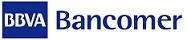 Tipo de transferencia electrónica:Banco destino:Convenio CIE:Referencia:Pago de serviciosBBVA Bancomer, S.A.1253719RFC de la persona o empresa que realice el pago a 12 o 13 posiciones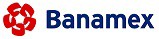 Tipo de transferencia electrónica:Banco destino:Clabe interbancaria:Número de Referencia:Concepto de pago:SPEI (no aplica TEF) BBVA Bancomer, S.A. 0121800044301059716 números del RFC de la persona o empresa que realice el pago.Razón social de la persona o empresa que realice el pago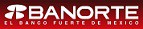 Tipo de transferencia electrónicaBanco destino:Clabe interbancaria:Número de Referencia:Concepto de pago:SPEI (no aplica TEF) BBVA Bancomer, S.A. 0121800044301059716 números del RFC de la persona o empresa que realice el pagoRazón social de la persona o empresa que realice el pago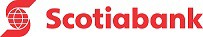 Tipo de transferencia electrónicaBanco destino:Clabe interbancaria:Referencia numérica:Referencia alfanumérica:SPEI (no aplica TEF) BBVA Bancomer, S.A. 012180004430105971OpcionalRFC de la persona o empresa que realice el pago a 12 o 13 posiciones.Para depósitos en una sucursal de BBVA Bancomer:Para depósitos en una sucursal de BBVA Bancomer:Para depósitos en una sucursal de BBVA Bancomer:Para depósitos en ventanillaTitular de la cuenta: Centro Mexicano para la Filantropía, A.C.Número de cuenta: 0443010597Para pagos con tarjeta de crédito:Para pagos con tarjeta de crédito:Para pagos con tarjeta de crédito: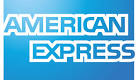 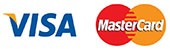 Los pagos con tarjetas de crédito, se pueden realizar directamente en las oficinas del Cemefi, o bien tramitar al teléfono (55) 527685 30 extensión 154Los pagos con tarjetas de crédito, se pueden realizar directamente en las oficinas del Cemefi, o bien tramitar al teléfono (55) 527685 30 extensión 154ClaveDescripción01020304050608282999EfectivoCheque nominativoTransferencia electrónica de fondosTarjeta de créditoMonedero electrónicoDinero electrónicoVales de despensaTarjeta de débitoTarjeta de servicioOtros